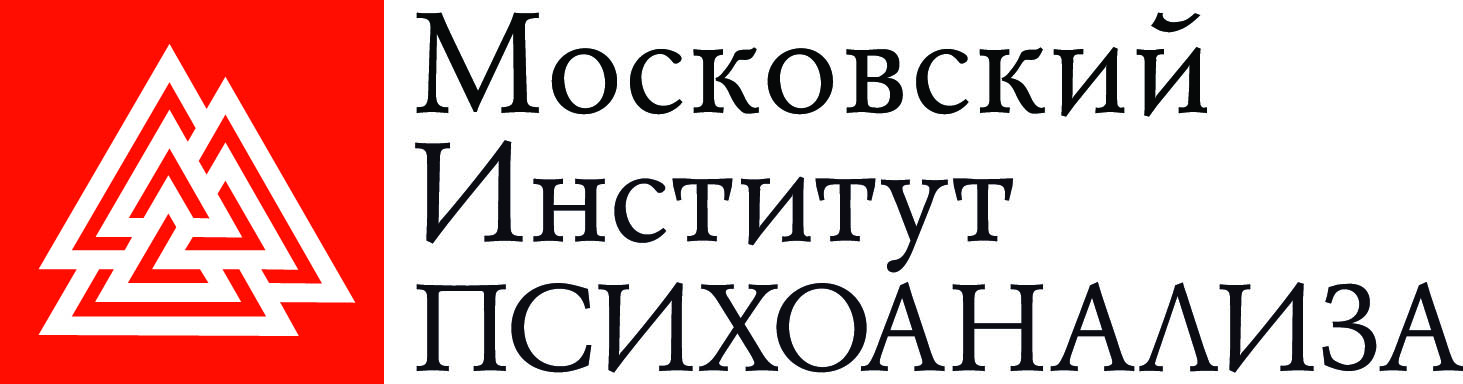 НЕГОСУДАРСТВЕННОЕ ОБРАЗОВАТЕЛЬНОЕ ЧАСТНОЕ УЧРЕЖДЕНИЕ ВЫСШЕГО ОБРАЗОВАНИЯ Ректору НОЧУ ВО «Московский институт психоанализа»Сурату  Л.И.ЗАЯВЛЕНИЕ1. Фамилия1. Фамилия1. Фамилия1. ФамилияИмяИмяИмяИмяИмяОтчествоОтчество2. Дата и место рождения2. Дата и место рождения2. Дата и место рождения2. Дата и место рождения2. Дата и место рождения2. Дата и место рождения2. Дата и место рождения2. Дата и место рождения2. Дата и место рождения2. Дата и место рождения2. Дата и место рождения2. Дата и место рождения2. Дата и место рождения3. Гражданство3. Гражданство3. Гражданство3. Гражданство3. Гражданство3. Гражданство4. Документ, удостоверяющий личность:4. Документ, удостоверяющий личность:4. Документ, удостоверяющий личность:4. Документ, удостоверяющий личность:4. Документ, удостоверяющий личность:4. Документ, удостоверяющий личность:4. Документ, удостоверяющий личность:4. Документ, удостоверяющий личность:4. Документ, удостоверяющий личность:4. Документ, удостоверяющий личность:4. Документ, удостоверяющий личность:4. Документ, удостоверяющий личность:4. Документ, удостоверяющий личность:4. Документ, удостоверяющий личность:4. Документ, удостоверяющий личность:4. Документ, удостоверяющий личность:4. Документ, удостоверяющий личность:4. Документ, удостоверяющий личность:4. Документ, удостоверяющий личность:4. Документ, удостоверяющий личность:4. Документ, удостоверяющий личность:сериясериясериясериясериясериясерия№выдан«»»г.г.г.г.г.кемкемкемкем5. Образование5. Образование5. Образование5. Образование5. Образование5. Образование(среднее общее, среднее профессиональное, высшее и др.)(среднее общее, среднее профессиональное, высшее и др.)(среднее общее, среднее профессиональное, высшее и др.)(среднее общее, среднее профессиональное, высшее и др.)(среднее общее, среднее профессиональное, высшее и др.)(среднее общее, среднее профессиональное, высшее и др.)(среднее общее, среднее профессиональное, высшее и др.)(среднее общее, среднее профессиональное, высшее и др.)(среднее общее, среднее профессиональное, высшее и др.)(среднее общее, среднее профессиональное, высшее и др.)(среднее общее, среднее профессиональное, высшее и др.)(среднее общее, среднее профессиональное, высшее и др.)(среднее общее, среднее профессиональное, высшее и др.)(среднее общее, среднее профессиональное, высшее и др.)(среднее общее, среднее профессиональное, высшее и др.)(среднее общее, среднее профессиональное, высшее и др.)(среднее общее, среднее профессиональное, высшее и др.)(среднее общее, среднее профессиональное, высшее и др.)(среднее общее, среднее профессиональное, высшее и др.)(среднее общее, среднее профессиональное, высшее и др.)(среднее общее, среднее профессиональное, высшее и др.)(среднее общее, среднее профессиональное, высшее и др.)(среднее общее, среднее профессиональное, высшее и др.)(среднее общее, среднее профессиональное, высшее и др.)(среднее общее, среднее профессиональное, высшее и др.)(среднее общее, среднее профессиональное, высшее и др.)(среднее общее, среднее профессиональное, высшее и др.)(среднее общее, среднее профессиональное, высшее и др.)(среднее общее, среднее профессиональное, высшее и др.)(среднее общее, среднее профессиональное, высшее и др.)(среднее общее, среднее профессиональное, высшее и др.)(среднее общее, среднее профессиональное, высшее и др.)(среднее общее, среднее профессиональное, высшее и др.)(среднее общее, среднее профессиональное, высшее и др.)(среднее общее, среднее профессиональное, высшее и др.)(среднее общее, среднее профессиональное, высшее и др.)(среднее общее, среднее профессиональное, высшее и др.)(среднее общее, среднее профессиональное, высшее и др.)(среднее общее, среднее профессиональное, высшее и др.)(среднее общее, среднее профессиональное, высшее и др.)(среднее общее, среднее профессиональное, высшее и др.)(среднее общее, среднее профессиональное, высшее и др.)Документ об образованииДокумент об образованииДокумент об образованииДокумент об образованииДокумент об образованииДокумент об образованииДокумент об образованииДокумент об образованииДокумент об образованииДокумент об образованииДокумент об образованииДокумент об образованииДокумент об образованиисериясериясериясериясериясериясерияномерномерномеррегистрационный номеррегистрационный номеррегистрационный номеррегистрационный номеррегистрационный номеррегистрационный номеррегистрационный номеррегистрационный номеррегистрационный номеррегистрационный номеррегистрационный номеррегистрационный номердата выдачидата выдачидата выдачидата выдачи6. Прошу допустить меня к вступительным испытаниям и участию в конкурсе для  поступления на 1 курс: 6. Прошу допустить меня к вступительным испытаниям и участию в конкурсе для  поступления на 1 курс: 6. Прошу допустить меня к вступительным испытаниям и участию в конкурсе для  поступления на 1 курс: 6. Прошу допустить меня к вступительным испытаниям и участию в конкурсе для  поступления на 1 курс: 6. Прошу допустить меня к вступительным испытаниям и участию в конкурсе для  поступления на 1 курс: 6. Прошу допустить меня к вступительным испытаниям и участию в конкурсе для  поступления на 1 курс: 6. Прошу допустить меня к вступительным испытаниям и участию в конкурсе для  поступления на 1 курс: 6. Прошу допустить меня к вступительным испытаниям и участию в конкурсе для  поступления на 1 курс: 6. Прошу допустить меня к вступительным испытаниям и участию в конкурсе для  поступления на 1 курс: 6. Прошу допустить меня к вступительным испытаниям и участию в конкурсе для  поступления на 1 курс: 6. Прошу допустить меня к вступительным испытаниям и участию в конкурсе для  поступления на 1 курс: 6. Прошу допустить меня к вступительным испытаниям и участию в конкурсе для  поступления на 1 курс: 6. Прошу допустить меня к вступительным испытаниям и участию в конкурсе для  поступления на 1 курс: 6. Прошу допустить меня к вступительным испытаниям и участию в конкурсе для  поступления на 1 курс: 6. Прошу допустить меня к вступительным испытаниям и участию в конкурсе для  поступления на 1 курс: 6. Прошу допустить меня к вступительным испытаниям и участию в конкурсе для  поступления на 1 курс: 6. Прошу допустить меня к вступительным испытаниям и участию в конкурсе для  поступления на 1 курс: 6. Прошу допустить меня к вступительным испытаниям и участию в конкурсе для  поступления на 1 курс: 6. Прошу допустить меня к вступительным испытаниям и участию в конкурсе для  поступления на 1 курс: 6. Прошу допустить меня к вступительным испытаниям и участию в конкурсе для  поступления на 1 курс: 6. Прошу допустить меня к вступительным испытаниям и участию в конкурсе для  поступления на 1 курс: 6. Прошу допустить меня к вступительным испытаниям и участию в конкурсе для  поступления на 1 курс: 6. Прошу допустить меня к вступительным испытаниям и участию в конкурсе для  поступления на 1 курс: 6. Прошу допустить меня к вступительным испытаниям и участию в конкурсе для  поступления на 1 курс: 6. Прошу допустить меня к вступительным испытаниям и участию в конкурсе для  поступления на 1 курс: 6. Прошу допустить меня к вступительным испытаниям и участию в конкурсе для  поступления на 1 курс: 6. Прошу допустить меня к вступительным испытаниям и участию в конкурсе для  поступления на 1 курс: 6. Прошу допустить меня к вступительным испытаниям и участию в конкурсе для  поступления на 1 курс: 6. Прошу допустить меня к вступительным испытаниям и участию в конкурсе для  поступления на 1 курс: 6. Прошу допустить меня к вступительным испытаниям и участию в конкурсе для  поступления на 1 курс: 6. Прошу допустить меня к вступительным испытаниям и участию в конкурсе для  поступления на 1 курс: 6. Прошу допустить меня к вступительным испытаниям и участию в конкурсе для  поступления на 1 курс: 6. Прошу допустить меня к вступительным испытаниям и участию в конкурсе для  поступления на 1 курс: 6. Прошу допустить меня к вступительным испытаниям и участию в конкурсе для  поступления на 1 курс: 6. Прошу допустить меня к вступительным испытаниям и участию в конкурсе для  поступления на 1 курс: 6. Прошу допустить меня к вступительным испытаниям и участию в конкурсе для  поступления на 1 курс: 6. Прошу допустить меня к вступительным испытаниям и участию в конкурсе для  поступления на 1 курс: 6. Прошу допустить меня к вступительным испытаниям и участию в конкурсе для  поступления на 1 курс: 6. Прошу допустить меня к вступительным испытаниям и участию в конкурсе для  поступления на 1 курс: 6. Прошу допустить меня к вступительным испытаниям и участию в конкурсе для  поступления на 1 курс: 6. Прошу допустить меня к вступительным испытаниям и участию в конкурсе для  поступления на 1 курс: 6. Прошу допустить меня к вступительным испытаниям и участию в конкурсе для  поступления на 1 курс: 6. Прошу допустить меня к вступительным испытаниям и участию в конкурсе для  поступления на 1 курс: 6. Прошу допустить меня к вступительным испытаниям и участию в конкурсе для  поступления на 1 курс: 6. Прошу допустить меня к вступительным испытаниям и участию в конкурсе для  поступления на 1 курс: 6. Прошу допустить меня к вступительным испытаниям и участию в конкурсе для  поступления на 1 курс: 6. Прошу допустить меня к вступительным испытаниям и участию в конкурсе для  поступления на 1 курс: 6. Прошу допустить меня к вступительным испытаниям и участию в конкурсе для  поступления на 1 курс: код спец. (напр.)код спец. (напр.)код спец. (напр.)код спец. (напр.)код спец. (напр.)специальность (направление подготовки)специальность (направление подготовки)специальность (направление подготовки)специальность (направление подготовки)специальность (направление подготовки)специальность (направление подготовки)специальность (направление подготовки)специальность (направление подготовки)специальность (направление подготовки)специальность (направление подготовки)специальность (направление подготовки)специальность (направление подготовки)специальность (направление подготовки)специальность (направление подготовки)специальность (направление подготовки)специальность (направление подготовки)специальность (направление подготовки)специальность (направление подготовки)специальность (направление подготовки)специальность (направление подготовки)специальность (направление подготовки)специальность (направление подготовки)специальность (направление подготовки)специальность (направление подготовки)специальность (направление подготовки)специальность (направление подготовки)специальность (направление подготовки)специальность (направление подготовки)специальность (направление подготовки)специальность (направление подготовки)специальность (направление подготовки)специальность (направление подготовки)специальность (направление подготовки)специальность (направление подготовки)специальность (направление подготовки)специальность (направление подготовки)специальность (направление подготовки)бакалавриат, специалитет, магистратурабакалавриат, специалитет, магистратурабакалавриат, специалитет, магистратурабакалавриат, специалитет, магистратурабакалавриат, специалитет, магистратурабакалавриат, специалитет, магистратураформа обученияформа обученияформа обученияформа обученияформа обучения (очное, заочное (вых. дня), заочное, очно-заочное, заочное с использованием дистанционных технологий в обучении) (очное, заочное (вых. дня), заочное, очно-заочное, заочное с использованием дистанционных технологий в обучении) (очное, заочное (вых. дня), заочное, очно-заочное, заочное с использованием дистанционных технологий в обучении) (очное, заочное (вых. дня), заочное, очно-заочное, заочное с использованием дистанционных технологий в обучении) (очное, заочное (вых. дня), заочное, очно-заочное, заочное с использованием дистанционных технологий в обучении) (очное, заочное (вых. дня), заочное, очно-заочное, заочное с использованием дистанционных технологий в обучении) (очное, заочное (вых. дня), заочное, очно-заочное, заочное с использованием дистанционных технологий в обучении) (очное, заочное (вых. дня), заочное, очно-заочное, заочное с использованием дистанционных технологий в обучении) (очное, заочное (вых. дня), заочное, очно-заочное, заочное с использованием дистанционных технологий в обучении) (очное, заочное (вых. дня), заочное, очно-заочное, заочное с использованием дистанционных технологий в обучении) (очное, заочное (вых. дня), заочное, очно-заочное, заочное с использованием дистанционных технологий в обучении) (очное, заочное (вых. дня), заочное, очно-заочное, заочное с использованием дистанционных технологий в обучении) (очное, заочное (вых. дня), заочное, очно-заочное, заочное с использованием дистанционных технологий в обучении) (очное, заочное (вых. дня), заочное, очно-заочное, заочное с использованием дистанционных технологий в обучении) (очное, заочное (вых. дня), заочное, очно-заочное, заочное с использованием дистанционных технологий в обучении) (очное, заочное (вых. дня), заочное, очно-заочное, заочное с использованием дистанционных технологий в обучении) (очное, заочное (вых. дня), заочное, очно-заочное, заочное с использованием дистанционных технологий в обучении) (очное, заочное (вых. дня), заочное, очно-заочное, заочное с использованием дистанционных технологий в обучении) (очное, заочное (вых. дня), заочное, очно-заочное, заочное с использованием дистанционных технологий в обучении) (очное, заочное (вых. дня), заочное, очно-заочное, заочное с использованием дистанционных технологий в обучении) (очное, заочное (вых. дня), заочное, очно-заочное, заочное с использованием дистанционных технологий в обучении) (очное, заочное (вых. дня), заочное, очно-заочное, заочное с использованием дистанционных технологий в обучении) (очное, заочное (вых. дня), заочное, очно-заочное, заочное с использованием дистанционных технологий в обучении) (очное, заочное (вых. дня), заочное, очно-заочное, заочное с использованием дистанционных технологий в обучении) (очное, заочное (вых. дня), заочное, очно-заочное, заочное с использованием дистанционных технологий в обучении) (очное, заочное (вых. дня), заочное, очно-заочное, заочное с использованием дистанционных технологий в обучении) (очное, заочное (вых. дня), заочное, очно-заочное, заочное с использованием дистанционных технологий в обучении) (очное, заочное (вых. дня), заочное, очно-заочное, заочное с использованием дистанционных технологий в обучении) (очное, заочное (вых. дня), заочное, очно-заочное, заочное с использованием дистанционных технологий в обучении) (очное, заочное (вых. дня), заочное, очно-заочное, заочное с использованием дистанционных технологий в обучении) (очное, заочное (вых. дня), заочное, очно-заочное, заочное с использованием дистанционных технологий в обучении) (очное, заочное (вых. дня), заочное, очно-заочное, заочное с использованием дистанционных технологий в обучении) (очное, заочное (вых. дня), заочное, очно-заочное, заочное с использованием дистанционных технологий в обучении) (очное, заочное (вых. дня), заочное, очно-заочное, заочное с использованием дистанционных технологий в обучении) (очное, заочное (вых. дня), заочное, очно-заочное, заочное с использованием дистанционных технологий в обучении) (очное, заочное (вых. дня), заочное, очно-заочное, заочное с использованием дистанционных технологий в обучении) (очное, заочное (вых. дня), заочное, очно-заочное, заочное с использованием дистанционных технологий в обучении) (очное, заочное (вых. дня), заочное, очно-заочное, заочное с использованием дистанционных технологий в обучении) (очное, заочное (вых. дня), заочное, очно-заочное, заочное с использованием дистанционных технологий в обучении) (очное, заочное (вых. дня), заочное, очно-заочное, заочное с использованием дистанционных технологий в обучении) (очное, заочное (вых. дня), заочное, очно-заочное, заочное с использованием дистанционных технологий в обучении) (очное, заочное (вых. дня), заочное, очно-заочное, заочное с использованием дистанционных технологий в обучении) (очное, заочное (вых. дня), заочное, очно-заочное, заочное с использованием дистанционных технологий в обучении) (очное, заочное (вых. дня), заочное, очно-заочное, заочное с использованием дистанционных технологий в обучении) (очное, заочное (вых. дня), заочное, очно-заочное, заочное с использованием дистанционных технологий в обучении) (очное, заочное (вых. дня), заочное, очно-заочное, заочное с использованием дистанционных технологий в обучении) (очное, заочное (вых. дня), заочное, очно-заочное, заочное с использованием дистанционных технологий в обучении) (очное, заочное (вых. дня), заочное, очно-заочное, заочное с использованием дистанционных технологий в обучении)7. Наличие особых прав при поступлении в образовательную организацию, установленных законодательством РФ:7. Наличие особых прав при поступлении в образовательную организацию, установленных законодательством РФ:7. Наличие особых прав при поступлении в образовательную организацию, установленных законодательством РФ:7. Наличие особых прав при поступлении в образовательную организацию, установленных законодательством РФ:7. Наличие особых прав при поступлении в образовательную организацию, установленных законодательством РФ:7. Наличие особых прав при поступлении в образовательную организацию, установленных законодательством РФ:7. Наличие особых прав при поступлении в образовательную организацию, установленных законодательством РФ:7. Наличие особых прав при поступлении в образовательную организацию, установленных законодательством РФ:7. Наличие особых прав при поступлении в образовательную организацию, установленных законодательством РФ:7. Наличие особых прав при поступлении в образовательную организацию, установленных законодательством РФ:7. Наличие особых прав при поступлении в образовательную организацию, установленных законодательством РФ:7. Наличие особых прав при поступлении в образовательную организацию, установленных законодательством РФ:7. Наличие особых прав при поступлении в образовательную организацию, установленных законодательством РФ:7. Наличие особых прав при поступлении в образовательную организацию, установленных законодательством РФ:7. Наличие особых прав при поступлении в образовательную организацию, установленных законодательством РФ:7. Наличие особых прав при поступлении в образовательную организацию, установленных законодательством РФ:7. Наличие особых прав при поступлении в образовательную организацию, установленных законодательством РФ:7. Наличие особых прав при поступлении в образовательную организацию, установленных законодательством РФ:7. Наличие особых прав при поступлении в образовательную организацию, установленных законодательством РФ:7. Наличие особых прав при поступлении в образовательную организацию, установленных законодательством РФ:7. Наличие особых прав при поступлении в образовательную организацию, установленных законодательством РФ:7. Наличие особых прав при поступлении в образовательную организацию, установленных законодательством РФ:7. Наличие особых прав при поступлении в образовательную организацию, установленных законодательством РФ:7. Наличие особых прав при поступлении в образовательную организацию, установленных законодательством РФ:7. Наличие особых прав при поступлении в образовательную организацию, установленных законодательством РФ:7. Наличие особых прав при поступлении в образовательную организацию, установленных законодательством РФ:7. Наличие особых прав при поступлении в образовательную организацию, установленных законодательством РФ:7. Наличие особых прав при поступлении в образовательную организацию, установленных законодательством РФ:7. Наличие особых прав при поступлении в образовательную организацию, установленных законодательством РФ:7. Наличие особых прав при поступлении в образовательную организацию, установленных законодательством РФ:7. Наличие особых прав при поступлении в образовательную организацию, установленных законодательством РФ:7. Наличие особых прав при поступлении в образовательную организацию, установленных законодательством РФ:7. Наличие особых прав при поступлении в образовательную организацию, установленных законодательством РФ:7. Наличие особых прав при поступлении в образовательную организацию, установленных законодательством РФ:7. Наличие особых прав при поступлении в образовательную организацию, установленных законодательством РФ:7. Наличие особых прав при поступлении в образовательную организацию, установленных законодательством РФ:7. Наличие особых прав при поступлении в образовательную организацию, установленных законодательством РФ:7. Наличие особых прав при поступлении в образовательную организацию, установленных законодательством РФ:7. Наличие особых прав при поступлении в образовательную организацию, установленных законодательством РФ:7. Наличие особых прав при поступлении в образовательную организацию, установленных законодательством РФ:7. Наличие особых прав при поступлении в образовательную организацию, установленных законодательством РФ:7. Наличие особых прав при поступлении в образовательную организацию, установленных законодательством РФ:7. Наличие особых прав при поступлении в образовательную организацию, установленных законодательством РФ:7. Наличие особых прав при поступлении в образовательную организацию, установленных законодательством РФ:7. Наличие особых прав при поступлении в образовательную организацию, установленных законодательством РФ:7. Наличие особых прав при поступлении в образовательную организацию, установленных законодательством РФ:7. Наличие особых прав при поступлении в образовательную организацию, установленных законодательством РФ:7. Наличие особых прав при поступлении в образовательную организацию, установленных законодательством РФ:- указание такого права- указание такого права- указание такого права- указание такого права- указание такого права- указание такого права- указание такого права- указание такого права- указание такого права- указание такого права- указание такого права- сведения о документе, подтверждающем наличие такого права- сведения о документе, подтверждающем наличие такого права- сведения о документе, подтверждающем наличие такого права- сведения о документе, подтверждающем наличие такого права- сведения о документе, подтверждающем наличие такого права- сведения о документе, подтверждающем наличие такого права- сведения о документе, подтверждающем наличие такого права- сведения о документе, подтверждающем наличие такого права- сведения о документе, подтверждающем наличие такого права- сведения о документе, подтверждающем наличие такого права- сведения о документе, подтверждающем наличие такого права- сведения о документе, подтверждающем наличие такого права- сведения о документе, подтверждающем наличие такого права- сведения о документе, подтверждающем наличие такого права- сведения о документе, подтверждающем наличие такого права- сведения о документе, подтверждающем наличие такого права- сведения о документе, подтверждающем наличие такого права- сведения о документе, подтверждающем наличие такого права- сведения о документе, подтверждающем наличие такого права- сведения о документе, подтверждающем наличие такого права- сведения о документе, подтверждающем наличие такого права- сведения о документе, подтверждающем наличие такого права- сведения о документе, подтверждающем наличие такого права- сведения о документе, подтверждающем наличие такого права- сведения о документе, подтверждающем наличие такого права- сведения о документе, подтверждающем наличие такого права- сведения о документе, подтверждающем наличие такого права- сведения о документе, подтверждающем наличие такого права- сведения о документе, подтверждающем наличие такого права- сведения о документе, подтверждающем наличие такого права- сведения о документе, подтверждающем наличие такого права- сведения о документе, подтверждающем наличие такого права- сведения о документе, подтверждающем наличие такого права- сведения о документе, подтверждающем наличие такого права- сведения о документе, подтверждающем наличие такого права- сведения о документе, подтверждающем наличие такого права- сведения о документе, подтверждающем наличие такого права- сведения о документе, подтверждающем наличие такого права- сведения о документе, подтверждающем наличие такого права- сведения о документе, подтверждающем наличие такого права8. Сведения о сдаче ЕГЭ и его результатах:8. Сведения о сдаче ЕГЭ и его результатах:8. Сведения о сдаче ЕГЭ и его результатах:8. Сведения о сдаче ЕГЭ и его результатах:8. Сведения о сдаче ЕГЭ и его результатах:8. Сведения о сдаче ЕГЭ и его результатах:8. Сведения о сдаче ЕГЭ и его результатах:8. Сведения о сдаче ЕГЭ и его результатах:8. Сведения о сдаче ЕГЭ и его результатах:8. Сведения о сдаче ЕГЭ и его результатах:8. Сведения о сдаче ЕГЭ и его результатах:8. Сведения о сдаче ЕГЭ и его результатах:8. Сведения о сдаче ЕГЭ и его результатах:8. Сведения о сдаче ЕГЭ и его результатах:8. Сведения о сдаче ЕГЭ и его результатах:8. Сведения о сдаче ЕГЭ и его результатах:8. Сведения о сдаче ЕГЭ и его результатах:8. Сведения о сдаче ЕГЭ и его результатах:8. Сведения о сдаче ЕГЭ и его результатах:8. Сведения о сдаче ЕГЭ и его результатах:8. Сведения о сдаче ЕГЭ и его результатах:8. Сведения о сдаче ЕГЭ и его результатах:8. Сведения о сдаче ЕГЭ и его результатах:8. Сведения о сдаче ЕГЭ и его результатах:8. Сведения о сдаче ЕГЭ и его результатах:8. Сведения о сдаче ЕГЭ и его результатах:8. Сведения о сдаче ЕГЭ и его результатах:8. Сведения о сдаче ЕГЭ и его результатах:8. Сведения о сдаче ЕГЭ и его результатах:8. Сведения о сдаче ЕГЭ и его результатах:8. Сведения о сдаче ЕГЭ и его результатах:8. Сведения о сдаче ЕГЭ и его результатах:8. Сведения о сдаче ЕГЭ и его результатах:8. Сведения о сдаче ЕГЭ и его результатах:8. Сведения о сдаче ЕГЭ и его результатах:8. Сведения о сдаче ЕГЭ и его результатах:8. Сведения о сдаче ЕГЭ и его результатах:8. Сведения о сдаче ЕГЭ и его результатах:8. Сведения о сдаче ЕГЭ и его результатах:8. Сведения о сдаче ЕГЭ и его результатах:8. Сведения о сдаче ЕГЭ и его результатах:8. Сведения о сдаче ЕГЭ и его результатах:8. Сведения о сдаче ЕГЭ и его результатах:8. Сведения о сдаче ЕГЭ и его результатах:8. Сведения о сдаче ЕГЭ и его результатах:8. Сведения о сдаче ЕГЭ и его результатах:8. Сведения о сдаче ЕГЭ и его результатах:8. Сведения о сдаче ЕГЭ и его результатах:ПредметПредметПредметПредметПредметПредметПредметПредметПредметПредметПредметПредметПредметПредметПредметПредметПредметПредметПредметПредметПредметПредметПредметПредметПредметПредметПредметПредметПредметПредметПредметПредметПредметПредметБаллыБаллыБаллыБаллыБаллыБаллы(подпись абитуриента)(подпись абитуриента)(подпись абитуриента)(подпись абитуриента)(подпись абитуриента)(подпись абитуриента)9. Сведения об участии в конкурсе по результатам общеобразовательных вступительных испытаний для отдельных категорий поступающих:9. Сведения об участии в конкурсе по результатам общеобразовательных вступительных испытаний для отдельных категорий поступающих:9. Сведения об участии в конкурсе по результатам общеобразовательных вступительных испытаний для отдельных категорий поступающих:9. Сведения об участии в конкурсе по результатам общеобразовательных вступительных испытаний для отдельных категорий поступающих:9. Сведения об участии в конкурсе по результатам общеобразовательных вступительных испытаний для отдельных категорий поступающих:9. Сведения об участии в конкурсе по результатам общеобразовательных вступительных испытаний для отдельных категорий поступающих:9. Сведения об участии в конкурсе по результатам общеобразовательных вступительных испытаний для отдельных категорий поступающих:9. Сведения об участии в конкурсе по результатам общеобразовательных вступительных испытаний для отдельных категорий поступающих:9. Сведения об участии в конкурсе по результатам общеобразовательных вступительных испытаний для отдельных категорий поступающих:9. Сведения об участии в конкурсе по результатам общеобразовательных вступительных испытаний для отдельных категорий поступающих:9. Сведения об участии в конкурсе по результатам общеобразовательных вступительных испытаний для отдельных категорий поступающих:9. Сведения об участии в конкурсе по результатам общеобразовательных вступительных испытаний для отдельных категорий поступающих:9. Сведения об участии в конкурсе по результатам общеобразовательных вступительных испытаний для отдельных категорий поступающих:9. Сведения об участии в конкурсе по результатам общеобразовательных вступительных испытаний для отдельных категорий поступающих:9. Сведения об участии в конкурсе по результатам общеобразовательных вступительных испытаний для отдельных категорий поступающих:9. Сведения об участии в конкурсе по результатам общеобразовательных вступительных испытаний для отдельных категорий поступающих:9. Сведения об участии в конкурсе по результатам общеобразовательных вступительных испытаний для отдельных категорий поступающих:9. Сведения об участии в конкурсе по результатам общеобразовательных вступительных испытаний для отдельных категорий поступающих:9. Сведения об участии в конкурсе по результатам общеобразовательных вступительных испытаний для отдельных категорий поступающих:9. Сведения об участии в конкурсе по результатам общеобразовательных вступительных испытаний для отдельных категорий поступающих:9. Сведения об участии в конкурсе по результатам общеобразовательных вступительных испытаний для отдельных категорий поступающих:9. Сведения об участии в конкурсе по результатам общеобразовательных вступительных испытаний для отдельных категорий поступающих:9. Сведения об участии в конкурсе по результатам общеобразовательных вступительных испытаний для отдельных категорий поступающих:9. Сведения об участии в конкурсе по результатам общеобразовательных вступительных испытаний для отдельных категорий поступающих:9. Сведения об участии в конкурсе по результатам общеобразовательных вступительных испытаний для отдельных категорий поступающих:9. Сведения об участии в конкурсе по результатам общеобразовательных вступительных испытаний для отдельных категорий поступающих:9. Сведения об участии в конкурсе по результатам общеобразовательных вступительных испытаний для отдельных категорий поступающих:9. Сведения об участии в конкурсе по результатам общеобразовательных вступительных испытаний для отдельных категорий поступающих:9. Сведения об участии в конкурсе по результатам общеобразовательных вступительных испытаний для отдельных категорий поступающих:9. Сведения об участии в конкурсе по результатам общеобразовательных вступительных испытаний для отдельных категорий поступающих:9. Сведения об участии в конкурсе по результатам общеобразовательных вступительных испытаний для отдельных категорий поступающих:9. Сведения об участии в конкурсе по результатам общеобразовательных вступительных испытаний для отдельных категорий поступающих:9. Сведения об участии в конкурсе по результатам общеобразовательных вступительных испытаний для отдельных категорий поступающих:9. Сведения об участии в конкурсе по результатам общеобразовательных вступительных испытаний для отдельных категорий поступающих:9. Сведения об участии в конкурсе по результатам общеобразовательных вступительных испытаний для отдельных категорий поступающих:9. Сведения об участии в конкурсе по результатам общеобразовательных вступительных испытаний для отдельных категорий поступающих:9. Сведения об участии в конкурсе по результатам общеобразовательных вступительных испытаний для отдельных категорий поступающих:9. Сведения об участии в конкурсе по результатам общеобразовательных вступительных испытаний для отдельных категорий поступающих:9. Сведения об участии в конкурсе по результатам общеобразовательных вступительных испытаний для отдельных категорий поступающих:9. Сведения об участии в конкурсе по результатам общеобразовательных вступительных испытаний для отдельных категорий поступающих:9. Сведения об участии в конкурсе по результатам общеобразовательных вступительных испытаний для отдельных категорий поступающих:9. Сведения об участии в конкурсе по результатам общеобразовательных вступительных испытаний для отдельных категорий поступающих:9. Сведения об участии в конкурсе по результатам общеобразовательных вступительных испытаний для отдельных категорий поступающих:9. Сведения об участии в конкурсе по результатам общеобразовательных вступительных испытаний для отдельных категорий поступающих:9. Сведения об участии в конкурсе по результатам общеобразовательных вступительных испытаний для отдельных категорий поступающих:9. Сведения об участии в конкурсе по результатам общеобразовательных вступительных испытаний для отдельных категорий поступающих:9. Сведения об участии в конкурсе по результатам общеобразовательных вступительных испытаний для отдельных категорий поступающих:9. Сведения об участии в конкурсе по результатам общеобразовательных вступительных испытаний для отдельных категорий поступающих:-основание для участия в данном конкурсе:-основание для участия в данном конкурсе:-основание для участия в данном конкурсе:-основание для участия в данном конкурсе:-основание для участия в данном конкурсе:-основание для участия в данном конкурсе:-основание для участия в данном конкурсе:-основание для участия в данном конкурсе:-основание для участия в данном конкурсе:-основание для участия в данном конкурсе:-основание для участия в данном конкурсе:-основание для участия в данном конкурсе:-основание для участия в данном конкурсе:-основание для участия в данном конкурсе:-основание для участия в данном конкурсе:-основание для участия в данном конкурсе:-основание для участия в данном конкурсе:-основание для участия в данном конкурсе:-основание для участия в данном конкурсе:-основание для участия в данном конкурсе:-основание для участия в данном конкурсе:-основание для участия в данном конкурсе:-основание для участия в данном конкурсе:-основание для участия в данном конкурсе:Перечень вступительных испытаний:Перечень вступительных испытаний:Перечень вступительных испытаний:Перечень вступительных испытаний:Перечень вступительных испытаний:Перечень вступительных испытаний:Перечень вступительных испытаний:Перечень вступительных испытаний:Перечень вступительных испытаний:Перечень вступительных испытаний:Перечень вступительных испытаний:Перечень вступительных испытаний:Перечень вступительных испытаний:Перечень вступительных испытаний:Перечень вступительных испытаний:Перечень вступительных испытаний:Перечень вступительных испытаний:Перечень вступительных испытаний:Перечень вступительных испытаний:10. Вступительные испытания НОЧУ ВО «Московский институт психоанализа» намерен (-а) сдавать на русском языке.10. Вступительные испытания НОЧУ ВО «Московский институт психоанализа» намерен (-а) сдавать на русском языке.10. Вступительные испытания НОЧУ ВО «Московский институт психоанализа» намерен (-а) сдавать на русском языке.10. Вступительные испытания НОЧУ ВО «Московский институт психоанализа» намерен (-а) сдавать на русском языке.10. Вступительные испытания НОЧУ ВО «Московский институт психоанализа» намерен (-а) сдавать на русском языке.10. Вступительные испытания НОЧУ ВО «Московский институт психоанализа» намерен (-а) сдавать на русском языке.10. Вступительные испытания НОЧУ ВО «Московский институт психоанализа» намерен (-а) сдавать на русском языке.10. Вступительные испытания НОЧУ ВО «Московский институт психоанализа» намерен (-а) сдавать на русском языке.10. Вступительные испытания НОЧУ ВО «Московский институт психоанализа» намерен (-а) сдавать на русском языке.10. Вступительные испытания НОЧУ ВО «Московский институт психоанализа» намерен (-а) сдавать на русском языке.10. Вступительные испытания НОЧУ ВО «Московский институт психоанализа» намерен (-а) сдавать на русском языке.10. Вступительные испытания НОЧУ ВО «Московский институт психоанализа» намерен (-а) сдавать на русском языке.10. Вступительные испытания НОЧУ ВО «Московский институт психоанализа» намерен (-а) сдавать на русском языке.10. Вступительные испытания НОЧУ ВО «Московский институт психоанализа» намерен (-а) сдавать на русском языке.10. Вступительные испытания НОЧУ ВО «Московский институт психоанализа» намерен (-а) сдавать на русском языке.10. Вступительные испытания НОЧУ ВО «Московский институт психоанализа» намерен (-а) сдавать на русском языке.10. Вступительные испытания НОЧУ ВО «Московский институт психоанализа» намерен (-а) сдавать на русском языке.10. Вступительные испытания НОЧУ ВО «Московский институт психоанализа» намерен (-а) сдавать на русском языке.10. Вступительные испытания НОЧУ ВО «Московский институт психоанализа» намерен (-а) сдавать на русском языке.10. Вступительные испытания НОЧУ ВО «Московский институт психоанализа» намерен (-а) сдавать на русском языке.10. Вступительные испытания НОЧУ ВО «Московский институт психоанализа» намерен (-а) сдавать на русском языке.10. Вступительные испытания НОЧУ ВО «Московский институт психоанализа» намерен (-а) сдавать на русском языке.10. Вступительные испытания НОЧУ ВО «Московский институт психоанализа» намерен (-а) сдавать на русском языке.10. Вступительные испытания НОЧУ ВО «Московский институт психоанализа» намерен (-а) сдавать на русском языке.10. Вступительные испытания НОЧУ ВО «Московский институт психоанализа» намерен (-а) сдавать на русском языке.10. Вступительные испытания НОЧУ ВО «Московский институт психоанализа» намерен (-а) сдавать на русском языке.10. Вступительные испытания НОЧУ ВО «Московский институт психоанализа» намерен (-а) сдавать на русском языке.10. Вступительные испытания НОЧУ ВО «Московский институт психоанализа» намерен (-а) сдавать на русском языке.10. Вступительные испытания НОЧУ ВО «Московский институт психоанализа» намерен (-а) сдавать на русском языке.10. Вступительные испытания НОЧУ ВО «Московский институт психоанализа» намерен (-а) сдавать на русском языке.10. Вступительные испытания НОЧУ ВО «Московский институт психоанализа» намерен (-а) сдавать на русском языке.10. Вступительные испытания НОЧУ ВО «Московский институт психоанализа» намерен (-а) сдавать на русском языке.10. Вступительные испытания НОЧУ ВО «Московский институт психоанализа» намерен (-а) сдавать на русском языке.10. Вступительные испытания НОЧУ ВО «Московский институт психоанализа» намерен (-а) сдавать на русском языке.10. Вступительные испытания НОЧУ ВО «Московский институт психоанализа» намерен (-а) сдавать на русском языке.10. Вступительные испытания НОЧУ ВО «Московский институт психоанализа» намерен (-а) сдавать на русском языке.10. Вступительные испытания НОЧУ ВО «Московский институт психоанализа» намерен (-а) сдавать на русском языке.10. Вступительные испытания НОЧУ ВО «Московский институт психоанализа» намерен (-а) сдавать на русском языке.10. Вступительные испытания НОЧУ ВО «Московский институт психоанализа» намерен (-а) сдавать на русском языке.10. Вступительные испытания НОЧУ ВО «Московский институт психоанализа» намерен (-а) сдавать на русском языке.10. Вступительные испытания НОЧУ ВО «Московский институт психоанализа» намерен (-а) сдавать на русском языке.10. Вступительные испытания НОЧУ ВО «Московский институт психоанализа» намерен (-а) сдавать на русском языке.10. Вступительные испытания НОЧУ ВО «Московский институт психоанализа» намерен (-а) сдавать на русском языке.10. Вступительные испытания НОЧУ ВО «Московский институт психоанализа» намерен (-а) сдавать на русском языке.10. Вступительные испытания НОЧУ ВО «Московский институт психоанализа» намерен (-а) сдавать на русском языке.10. Вступительные испытания НОЧУ ВО «Московский институт психоанализа» намерен (-а) сдавать на русском языке.10. Вступительные испытания НОЧУ ВО «Московский институт психоанализа» намерен (-а) сдавать на русском языке.10. Вступительные испытания НОЧУ ВО «Московский институт психоанализа» намерен (-а) сдавать на русском языке.11. Прошу создать специальные условия (указать какие)11. Прошу создать специальные условия (указать какие)11. Прошу создать специальные условия (указать какие)11. Прошу создать специальные условия (указать какие)11. Прошу создать специальные условия (указать какие)11. Прошу создать специальные условия (указать какие)11. Прошу создать специальные условия (указать какие)11. Прошу создать специальные условия (указать какие)11. Прошу создать специальные условия (указать какие)11. Прошу создать специальные условия (указать какие)11. Прошу создать специальные условия (указать какие)11. Прошу создать специальные условия (указать какие)11. Прошу создать специальные условия (указать какие)11. Прошу создать специальные условия (указать какие)11. Прошу создать специальные условия (указать какие)11. Прошу создать специальные условия (указать какие)11. Прошу создать специальные условия (указать какие)11. Прошу создать специальные условия (указать какие)11. Прошу создать специальные условия (указать какие)11. Прошу создать специальные условия (указать какие)11. Прошу создать специальные условия (указать какие)11. Прошу создать специальные условия (указать какие)11. Прошу создать специальные условия (указать какие)11. Прошу создать специальные условия (указать какие)11. Прошу создать специальные условия (указать какие)11. Прошу создать специальные условия (указать какие)11. Прошу создать специальные условия (указать какие)11. Прошу создать специальные условия (указать какие)11. Прошу создать специальные условия (указать какие)11. Прошу создать специальные условия (указать какие)при проведении вступительных испытаний по следующим дисциплинам:при проведении вступительных испытаний по следующим дисциплинам:при проведении вступительных испытаний по следующим дисциплинам:при проведении вступительных испытаний по следующим дисциплинам:при проведении вступительных испытаний по следующим дисциплинам:при проведении вступительных испытаний по следующим дисциплинам:при проведении вступительных испытаний по следующим дисциплинам:при проведении вступительных испытаний по следующим дисциплинам:при проведении вступительных испытаний по следующим дисциплинам:при проведении вступительных испытаний по следующим дисциплинам:при проведении вступительных испытаний по следующим дисциплинам:при проведении вступительных испытаний по следующим дисциплинам:при проведении вступительных испытаний по следующим дисциплинам:при проведении вступительных испытаний по следующим дисциплинам:при проведении вступительных испытаний по следующим дисциплинам:при проведении вступительных испытаний по следующим дисциплинам:при проведении вступительных испытаний по следующим дисциплинам:при проведении вступительных испытаний по следующим дисциплинам:при проведении вступительных испытаний по следующим дисциплинам:при проведении вступительных испытаний по следующим дисциплинам:при проведении вступительных испытаний по следующим дисциплинам:при проведении вступительных испытаний по следующим дисциплинам:при проведении вступительных испытаний по следующим дисциплинам:при проведении вступительных испытаний по следующим дисциплинам:при проведении вступительных испытаний по следующим дисциплинам:при проведении вступительных испытаний по следующим дисциплинам:при проведении вступительных испытаний по следующим дисциплинам:при проведении вступительных испытаний по следующим дисциплинам:при проведении вступительных испытаний по следующим дисциплинам:при проведении вступительных испытаний по следующим дисциплинам:при проведении вступительных испытаний по следующим дисциплинам:при проведении вступительных испытаний по следующим дисциплинам:в связи с ограниченными возможностями здоровья и (или) инвалидностью.в связи с ограниченными возможностями здоровья и (или) инвалидностью.в связи с ограниченными возможностями здоровья и (или) инвалидностью.в связи с ограниченными возможностями здоровья и (или) инвалидностью.в связи с ограниченными возможностями здоровья и (или) инвалидностью.в связи с ограниченными возможностями здоровья и (или) инвалидностью.в связи с ограниченными возможностями здоровья и (или) инвалидностью.в связи с ограниченными возможностями здоровья и (или) инвалидностью.в связи с ограниченными возможностями здоровья и (или) инвалидностью.в связи с ограниченными возможностями здоровья и (или) инвалидностью.в связи с ограниченными возможностями здоровья и (или) инвалидностью.в связи с ограниченными возможностями здоровья и (или) инвалидностью.в связи с ограниченными возможностями здоровья и (или) инвалидностью.в связи с ограниченными возможностями здоровья и (или) инвалидностью.в связи с ограниченными возможностями здоровья и (или) инвалидностью.в связи с ограниченными возможностями здоровья и (или) инвалидностью.в связи с ограниченными возможностями здоровья и (или) инвалидностью.в связи с ограниченными возможностями здоровья и (или) инвалидностью.в связи с ограниченными возможностями здоровья и (или) инвалидностью.в связи с ограниченными возможностями здоровья и (или) инвалидностью.в связи с ограниченными возможностями здоровья и (или) инвалидностью.в связи с ограниченными возможностями здоровья и (или) инвалидностью.в связи с ограниченными возможностями здоровья и (или) инвалидностью.в связи с ограниченными возможностями здоровья и (или) инвалидностью.в связи с ограниченными возможностями здоровья и (или) инвалидностью.в связи с ограниченными возможностями здоровья и (или) инвалидностью.в связи с ограниченными возможностями здоровья и (или) инвалидностью.в связи с ограниченными возможностями здоровья и (или) инвалидностью.в связи с ограниченными возможностями здоровья и (или) инвалидностью.в связи с ограниченными возможностями здоровья и (или) инвалидностью.в связи с ограниченными возможностями здоровья и (или) инвалидностью.в связи с ограниченными возможностями здоровья и (или) инвалидностью.в связи с ограниченными возможностями здоровья и (или) инвалидностью.в связи с ограниченными возможностями здоровья и (или) инвалидностью.12. Вступительные испытания с использованием дистанционных технологий сдавал(-ла)12. Вступительные испытания с использованием дистанционных технологий сдавал(-ла)12. Вступительные испытания с использованием дистанционных технологий сдавал(-ла)12. Вступительные испытания с использованием дистанционных технологий сдавал(-ла)12. Вступительные испытания с использованием дистанционных технологий сдавал(-ла)12. Вступительные испытания с использованием дистанционных технологий сдавал(-ла)12. Вступительные испытания с использованием дистанционных технологий сдавал(-ла)12. Вступительные испытания с использованием дистанционных технологий сдавал(-ла)12. Вступительные испытания с использованием дистанционных технологий сдавал(-ла)12. Вступительные испытания с использованием дистанционных технологий сдавал(-ла)12. Вступительные испытания с использованием дистанционных технологий сдавал(-ла)12. Вступительные испытания с использованием дистанционных технологий сдавал(-ла)12. Вступительные испытания с использованием дистанционных технологий сдавал(-ла)12. Вступительные испытания с использованием дистанционных технологий сдавал(-ла)12. Вступительные испытания с использованием дистанционных технологий сдавал(-ла)12. Вступительные испытания с использованием дистанционных технологий сдавал(-ла)12. Вступительные испытания с использованием дистанционных технологий сдавал(-ла)12. Вступительные испытания с использованием дистанционных технологий сдавал(-ла)12. Вступительные испытания с использованием дистанционных технологий сдавал(-ла)12. Вступительные испытания с использованием дистанционных технологий сдавал(-ла)12. Вступительные испытания с использованием дистанционных технологий сдавал(-ла)12. Вступительные испытания с использованием дистанционных технологий сдавал(-ла)12. Вступительные испытания с использованием дистанционных технологий сдавал(-ла)12. Вступительные испытания с использованием дистанционных технологий сдавал(-ла)12. Вступительные испытания с использованием дистанционных технологий сдавал(-ла)12. Вступительные испытания с использованием дистанционных технологий сдавал(-ла)12. Вступительные испытания с использованием дистанционных технологий сдавал(-ла)12. Вступительные испытания с использованием дистанционных технологий сдавал(-ла)12. Вступительные испытания с использованием дистанционных технологий сдавал(-ла)12. Вступительные испытания с использованием дистанционных технологий сдавал(-ла)12. Вступительные испытания с использованием дистанционных технологий сдавал(-ла)12. Вступительные испытания с использованием дистанционных технологий сдавал(-ла)12. Вступительные испытания с использованием дистанционных технологий сдавал(-ла)12. Вступительные испытания с использованием дистанционных технологий сдавал(-ла)12. Вступительные испытания с использованием дистанционных технологий сдавал(-ла)12. Вступительные испытания с использованием дистанционных технологий сдавал(-ла)12. Вступительные испытания с использованием дистанционных технологий сдавал(-ла)12. Вступительные испытания с использованием дистанционных технологий сдавал(-ла)12. Вступительные испытания с использованием дистанционных технологий сдавал(-ла)12. Вступительные испытания с использованием дистанционных технологий сдавал(-ла)12. Вступительные испытания с использованием дистанционных технологий сдавал(-ла)12. Вступительные испытания с использованием дистанционных технологий сдавал(-ла)12. Вступительные испытания с использованием дистанционных технологий сдавал(-ла)12. Вступительные испытания с использованием дистанционных технологий сдавал(-ла)12. Вступительные испытания с использованием дистанционных технологий сдавал(-ла)12. Вступительные испытания с использованием дистанционных технологий сдавал(-ла)12. Вступительные испытания с использованием дистанционных технологий сдавал(-ла)12. Вступительные испытания с использованием дистанционных технологий сдавал(-ла)(указать место сдачи)(указать место сдачи)(указать место сдачи)(указать место сдачи)(указать место сдачи)(указать место сдачи)(указать место сдачи)(указать место сдачи)(указать место сдачи)(указать место сдачи)(указать место сдачи)(указать место сдачи)(указать место сдачи)(указать место сдачи)(указать место сдачи)(указать место сдачи)(указать место сдачи)(указать место сдачи)(указать место сдачи)(указать место сдачи)(указать место сдачи)(указать место сдачи)(указать место сдачи)(указать место сдачи)(указать место сдачи)(указать место сдачи)(указать место сдачи)(указать место сдачи)(указать место сдачи)(указать место сдачи)(указать место сдачи)(указать место сдачи)(указать место сдачи)(указать место сдачи)(указать место сдачи)(указать место сдачи)(указать место сдачи)(указать место сдачи)(указать место сдачи)(указать место сдачи)(указать место сдачи)(указать место сдачи)(указать место сдачи)(указать место сдачи)(указать место сдачи)(указать место сдачи)(указать место сдачи)(указать место сдачи)13. Наличие (или отсутствие) индивидуальных достижений13. Наличие (или отсутствие) индивидуальных достижений13. Наличие (или отсутствие) индивидуальных достижений13. Наличие (или отсутствие) индивидуальных достижений13. Наличие (или отсутствие) индивидуальных достижений13. Наличие (или отсутствие) индивидуальных достижений13. Наличие (или отсутствие) индивидуальных достижений13. Наличие (или отсутствие) индивидуальных достижений13. Наличие (или отсутствие) индивидуальных достижений13. Наличие (или отсутствие) индивидуальных достижений13. Наличие (или отсутствие) индивидуальных достижений13. Наличие (или отсутствие) индивидуальных достижений13. Наличие (или отсутствие) индивидуальных достижений13. Наличие (или отсутствие) индивидуальных достижений13. Наличие (или отсутствие) индивидуальных достижений13. Наличие (или отсутствие) индивидуальных достижений13. Наличие (или отсутствие) индивидуальных достижений13. Наличие (или отсутствие) индивидуальных достижений13. Наличие (или отсутствие) индивидуальных достижений13. Наличие (или отсутствие) индивидуальных достижений13. Наличие (или отсутствие) индивидуальных достижений13. Наличие (или отсутствие) индивидуальных достижений13. Наличие (или отсутствие) индивидуальных достижений13. Наличие (или отсутствие) индивидуальных достижений13. Наличие (или отсутствие) индивидуальных достижений13. Наличие (или отсутствие) индивидуальных достижений13. Наличие (или отсутствие) индивидуальных достижений13. Наличие (или отсутствие) индивидуальных достижений13. Наличие (или отсутствие) индивидуальных достижений13. Наличие (или отсутствие) индивидуальных достижений13. Наличие (или отсутствие) индивидуальных достижений13. Наличие (или отсутствие) индивидуальных достижений13. Наличие (или отсутствие) индивидуальных достижений(при наличии - указать сведения о них)(при наличии - указать сведения о них)(при наличии - указать сведения о них)(при наличии - указать сведения о них)(при наличии - указать сведения о них)(при наличии - указать сведения о них)(при наличии - указать сведения о них)(при наличии - указать сведения о них)(при наличии - указать сведения о них)(при наличии - указать сведения о них)(при наличии - указать сведения о них)(при наличии - указать сведения о них)(при наличии - указать сведения о них)(при наличии - указать сведения о них)(при наличии - указать сведения о них)(при наличии - указать сведения о них)(при наличии - указать сведения о них)(при наличии - указать сведения о них)(при наличии - указать сведения о них)(при наличии - указать сведения о них)(при наличии - указать сведения о них)(при наличии - указать сведения о них)(при наличии - указать сведения о них)(при наличии - указать сведения о них)(при наличии - указать сведения о них)(при наличии - указать сведения о них)(при наличии - указать сведения о них)(при наличии - указать сведения о них)(при наличии - указать сведения о них)(при наличии - указать сведения о них)(при наличии - указать сведения о них)(при наличии - указать сведения о них)(при наличии - указать сведения о них)(при наличии - указать сведения о них)(при наличии - указать сведения о них)(при наличии - указать сведения о них)(при наличии - указать сведения о них)(при наличии - указать сведения о них)(при наличии - указать сведения о них)(при наличии - указать сведения о них)(при наличии - указать сведения о них)(при наличии - указать сведения о них)(при наличии - указать сведения о них)(при наличии - указать сведения о них)(при наличии - указать сведения о них)(при наличии - указать сведения о них)(при наличии - указать сведения о них)(при наличии - указать сведения о них)14.Адрес постоянной регистрации14.Адрес постоянной регистрации14.Адрес постоянной регистрации14.Адрес постоянной регистрации14.Адрес постоянной регистрации14.Адрес постоянной регистрации14.Адрес постоянной регистрации14.Адрес постоянной регистрации14.Адрес постоянной регистрации14.Адрес постоянной регистрации14.Адрес постоянной регистрации14.Адрес постоянной регистрации14.Адрес постоянной регистрации14.Адрес постоянной регистрации14.Адрес постоянной регистрации14.Адрес постоянной регистрации14.Адрес постоянной регистрации15. Адрес проживания15. Адрес проживания15. Адрес проживания15. Адрес проживания15. Адрес проживания15. Адрес проживания15. Адрес проживания15. Адрес проживания15. Адрес проживания15. Адрес проживаниятел. дом.тел. дом.тел. дом.тел. моб.тел. моб.тел. моб.тел. моб.тел. моб.тел. моб.тел. моб.тел. моб.тел. моб.e-mail16. Основания поступления: 16. Основания поступления: 16. Основания поступления: 16. Основания поступления: 16. Основания поступления: 16. Основания поступления: 16. Основания поступления: 16. Основания поступления: 16. Основания поступления: 16. Основания поступления: 16. Основания поступления: 16. Основания поступления: 16. Основания поступления: 16. Основания поступления: 16. Основания поступления: полное возмещение затрат (оплата)полное возмещение затрат (оплата)полное возмещение затрат (оплата)полное возмещение затрат (оплата)полное возмещение затрат (оплата)полное возмещение затрат (оплата)полное возмещение затрат (оплата)полное возмещение затрат (оплата)полное возмещение затрат (оплата)полное возмещение затрат (оплата)полное возмещение затрат (оплата)полное возмещение затрат (оплата)полное возмещение затрат (оплата)полное возмещение затрат (оплата)полное возмещение затрат (оплата)полное возмещение затрат (оплата)полное возмещение затрат (оплата)полное возмещение затрат (оплата)полное возмещение затрат (оплата)полное возмещение затрат (оплата)полное возмещение затрат (оплата)полное возмещение затрат (оплата)полное возмещение затрат (оплата)полное возмещение затрат (оплата)полное возмещение затрат (оплата)полное возмещение затрат (оплата)полное возмещение затрат (оплата)полное возмещение затрат (оплата)полное возмещение затрат (оплата)полное возмещение затрат (оплата)полное возмещение затрат (оплата)полное возмещение затрат (оплата)полное возмещение затрат (оплата)17. При поступлении имею следующие льготы17. При поступлении имею следующие льготы17. При поступлении имею следующие льготы17. При поступлении имею следующие льготы17. При поступлении имею следующие льготы17. При поступлении имею следующие льготы17. При поступлении имею следующие льготы17. При поступлении имею следующие льготы17. При поступлении имею следующие льготы17. При поступлении имею следующие льготы17. При поступлении имею следующие льготы17. При поступлении имею следующие льготы17. При поступлении имею следующие льготы17. При поступлении имею следующие льготы17. При поступлении имею следующие льготы17. При поступлении имею следующие льготы17. При поступлении имею следующие льготы17. При поступлении имею следующие льготы17. При поступлении имею следующие льготы17. При поступлении имею следующие льготы17. При поступлении имею следующие льготы17. При поступлении имею следующие льготы17. При поступлении имею следующие льготы17. При поступлении имею следующие льготы17. При поступлении имею следующие льготыдокумент, дающий право на льготыдокумент, дающий право на льготыдокумент, дающий право на льготыдокумент, дающий право на льготыдокумент, дающий право на льготыдокумент, дающий право на льготыдокумент, дающий право на льготыдокумент, дающий право на льготыдокумент, дающий право на льготыдокумент, дающий право на льготыдокумент, дающий право на льготыдокумент, дающий право на льготыдокумент, дающий право на льготыдокумент, дающий право на льготыдокумент, дающий право на льготыдокумент, дающий право на льготыдокумент, дающий право на льготыдокумент, дающий право на льготы18. В случае не поступления на обучение представленные документы прошу вернуть18. В случае не поступления на обучение представленные документы прошу вернуть18. В случае не поступления на обучение представленные документы прошу вернуть18. В случае не поступления на обучение представленные документы прошу вернуть18. В случае не поступления на обучение представленные документы прошу вернуть18. В случае не поступления на обучение представленные документы прошу вернуть18. В случае не поступления на обучение представленные документы прошу вернуть18. В случае не поступления на обучение представленные документы прошу вернуть18. В случае не поступления на обучение представленные документы прошу вернуть18. В случае не поступления на обучение представленные документы прошу вернуть18. В случае не поступления на обучение представленные документы прошу вернуть18. В случае не поступления на обучение представленные документы прошу вернуть18. В случае не поступления на обучение представленные документы прошу вернуть18. В случае не поступления на обучение представленные документы прошу вернуть18. В случае не поступления на обучение представленные документы прошу вернуть18. В случае не поступления на обучение представленные документы прошу вернуть18. В случае не поступления на обучение представленные документы прошу вернуть18. В случае не поступления на обучение представленные документы прошу вернуть18. В случае не поступления на обучение представленные документы прошу вернуть18. В случае не поступления на обучение представленные документы прошу вернуть18. В случае не поступления на обучение представленные документы прошу вернуть18. В случае не поступления на обучение представленные документы прошу вернуть18. В случае не поступления на обучение представленные документы прошу вернуть18. В случае не поступления на обучение представленные документы прошу вернуть18. В случае не поступления на обучение представленные документы прошу вернуть18. В случае не поступления на обучение представленные документы прошу вернуть18. В случае не поступления на обучение представленные документы прошу вернуть18. В случае не поступления на обучение представленные документы прошу вернуть18. В случае не поступления на обучение представленные документы прошу вернуть18. В случае не поступления на обучение представленные документы прошу вернуть18. В случае не поступления на обучение представленные документы прошу вернуть18. В случае не поступления на обучение представленные документы прошу вернуть18. В случае не поступления на обучение представленные документы прошу вернуть18. В случае не поступления на обучение представленные документы прошу вернуть18. В случае не поступления на обучение представленные документы прошу вернуть18. В случае не поступления на обучение представленные документы прошу вернуть18. В случае не поступления на обучение представленные документы прошу вернуть18. В случае не поступления на обучение представленные документы прошу вернуть18. В случае не поступления на обучение представленные документы прошу вернуть18. В случае не поступления на обучение представленные документы прошу вернуть18. В случае не поступления на обучение представленные документы прошу вернуть18. В случае не поступления на обучение представленные документы прошу вернуть18. В случае не поступления на обучение представленные документы прошу вернуть18. В случае не поступления на обучение представленные документы прошу вернуть18. В случае не поступления на обучение представленные документы прошу вернуть18. В случае не поступления на обучение представленные документы прошу вернуть18. В случае не поступления на обучение представленные документы прошу вернуть18. В случае не поступления на обучение представленные документы прошу вернуть(указать способ возврата документов, адрес)(указать способ возврата документов, адрес)(указать способ возврата документов, адрес)(указать способ возврата документов, адрес)(указать способ возврата документов, адрес)(указать способ возврата документов, адрес)(указать способ возврата документов, адрес)(указать способ возврата документов, адрес)(указать способ возврата документов, адрес)(указать способ возврата документов, адрес)(указать способ возврата документов, адрес)(указать способ возврата документов, адрес)(указать способ возврата документов, адрес)(указать способ возврата документов, адрес)(указать способ возврата документов, адрес)(указать способ возврата документов, адрес)(указать способ возврата документов, адрес)(указать способ возврата документов, адрес)(указать способ возврата документов, адрес)(указать способ возврата документов, адрес)(указать способ возврата документов, адрес)(указать способ возврата документов, адрес)(указать способ возврата документов, адрес)(указать способ возврата документов, адрес)(указать способ возврата документов, адрес)(указать способ возврата документов, адрес)(указать способ возврата документов, адрес)(указать способ возврата документов, адрес)(указать способ возврата документов, адрес)(указать способ возврата документов, адрес)(указать способ возврата документов, адрес)(указать способ возврата документов, адрес)(указать способ возврата документов, адрес)(указать способ возврата документов, адрес)(указать способ возврата документов, адрес)(указать способ возврата документов, адрес)(указать способ возврата документов, адрес)(указать способ возврата документов, адрес)(указать способ возврата документов, адрес)(указать способ возврата документов, адрес)(указать способ возврата документов, адрес)(указать способ возврата документов, адрес)(указать способ возврата документов, адрес)(указать способ возврата документов, адрес)(указать способ возврата документов, адрес)(указать способ возврата документов, адрес)(указать способ возврата документов, адрес)(указать способ возврата документов, адрес)(подпись абитуриента)Ознакомлен (-на), (в том числе через информационные системы общего пользования):- с Уставом НОЧУ ВО «Московский институт психоанализа»; копией лицензии на право ведения образовательной деятельности с приложениями; копией свидетельства о государственной аккредитации с приложениями; правилами внутреннего распорядка обучающегосяОзнакомлен (-на), (в том числе через информационные системы общего пользования):- с Уставом НОЧУ ВО «Московский институт психоанализа»; копией лицензии на право ведения образовательной деятельности с приложениями; копией свидетельства о государственной аккредитации с приложениями; правилами внутреннего распорядка обучающегося(подпись абитуриента)- с информацией о предоставляемых особых правах и преимуществах- с информацией о предоставляемых особых правах и преимуществах(подпись абитуриента)- правилами приёма; с датой предоставления оригинала документа установленного образца об образовании- правилами приёма; с датой предоставления оригинала документа установленного образца об образовании(подпись абитуриента)- правилами подачи апелляции по результатам вступительных испытаний, проводимых НОЧУ ВО «Московский институт психоанализа» самостоятельно- правилами подачи апелляции по результатам вступительных испытаний, проводимых НОЧУ ВО «Московский институт психоанализа» самостоятельно(подпись абитуриента)Подтверждаю: - одновременную  подачу заявлений о приеме не более чем в пять организаций высшего образования, включая НОЧУ ВО «Московский институт психоанализа»Подтверждаю: - одновременную  подачу заявлений о приеме не более чем в пять организаций высшего образования, включая НОЧУ ВО «Московский институт психоанализа»(подпись абитуриента)- подачу заявления о приеме на основании соответствующего особого права только в НОЧУ ВО «Московский институт психоанализа»- подачу заявления о приеме на основании соответствующего особого права только в НОЧУ ВО «Московский институт психоанализа»(подпись абитуриента)- подачу заявления о приеме на основании соответствующего особого права только на данную образовательную программу - подачу заявления о приеме на основании соответствующего особого права только на данную образовательную программу (подпись абитуриента)- одновременную подачу заявлений о приеме по результатам конкурса не более чем по 3 (трем) специальностям и (или) направлениям подготовки в данной организации- одновременную подачу заявлений о приеме по результатам конкурса не более чем по 3 (трем) специальностям и (или) направлениям подготовки в данной организации(подпись абитуриента)Согласен (-на) на обработку своих персональных данных в порядке, установленном Федеральным законом от 27 июля 2006 года №152-ФЗ «О персональных данных»Согласен (-на) на обработку своих персональных данных в порядке, установленном Федеральным законом от 27 июля 2006 года №152-ФЗ «О персональных данных»(подпись абитуриента)Предупрежден (-на) об ответственности за достоверность сведений, указываемых в заявлении о приеме и за подлинность документов, подаваемых для поступления. Предупрежден (-на) об ответственности за достоверность сведений, указываемых в заявлении о приеме и за подлинность документов, подаваемых для поступления. «______»_____________201__г.(подпись абитуриента)